ליצן במעבדההדגמה שייבצע המורהחומרים:כוס כימית 100 מ"ל – 2 יח'כוס כימית 250 מ"לכוס כימית 50 מ"למשפך ביכנר עם נייר סינון1 גר' AgNO3 0.5 גר'  NaClמים מזוקקים3  מוטות זכוכית לערבובצלחת פטרי זכוכית עם מכסהפינצטהמבער אלכוהולסרט מגנזיום (15  ס"מ)שבלונה של ליצן מפלסטיק  (או כל צורה אחרת)  מהלך הניסויאל תוך כוס כימית שנפחה 100 מ"ל מכניסים 1 גר'AgNO3  ומערבבים טוב עם 50 מ"ל מים מזוקקים.אל תוך כוס כימית שנפחה 100 מ"ל מכניסים 0.5 גר' NaCl  ומערבבים טוב עם 50 מ"ל מים מזוקקים. שופכים את תמיסת AgNO3 ואת תמיסת NaCl אל תוך כוס כימית שנפחה 250 מ"ל ומערבבים היטב.את החומר שנוצר מסננים דרך משפך ביכנר.אחרי הסינון, כשחומר שנוצר עדין רטוב קצת, מורחים את החומר על כל הנייר באופן שווה ככל האפשר.בעזרת פינצטה מוציאים את נייר הסינון ושמים אותה בתוך צלחת פטרי. מניחים את השבלונה מעל נייר הסינון וסוגרים בעזרת המכסה.שורפים את סרט המגנזיום מעל המכסה של צלחת הפטרי תוך סיבוב שהאור יפגע בכל נייר הסינון והשבלונה באופן שווה. זהירות: לא להסתכל ישירות על המגנזיום הבוער בגלל שהאור שלו כולל קרינה אולטרה סגולה העלולה לגרום נזק בלתי הפיך לעין.לוקחים חלק מתחמוצת המגנזיום שנוצרה ושמים אותה במים עם 2 טיפות פנולפתלאיןהרעיון של הניסוי נלקח מהאתר: http://www.jce.divched.org/JCESoft/CCA/CCA3/MAIN/PHOTOAG/PAGE1.HTM 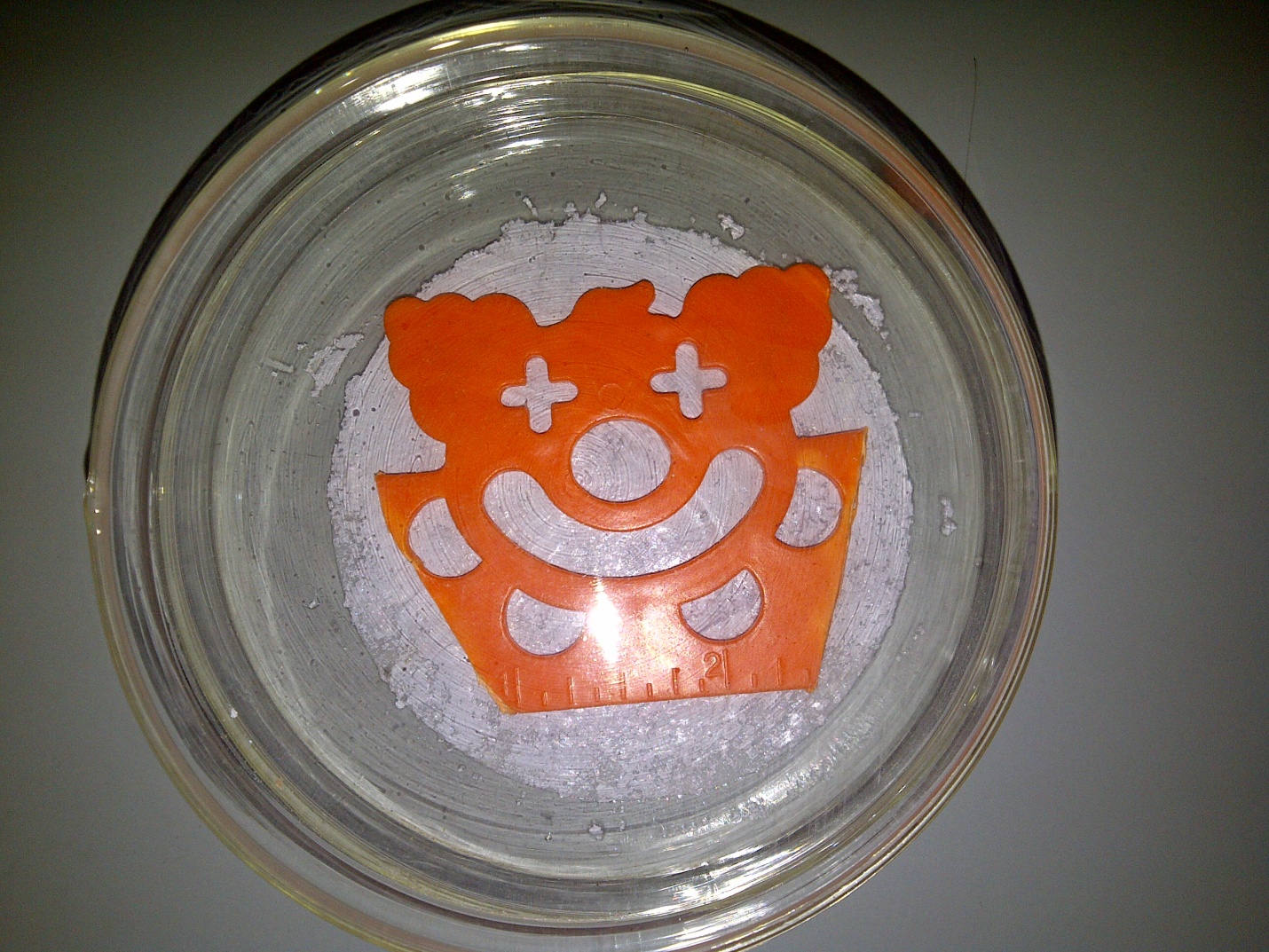 לפני שריפת המגנזיום: נייר סינון מצופה ב- AgCl ומונחת עליו שבלונת ליצן בתוך צלחת פטרי ומכסה זכוכית.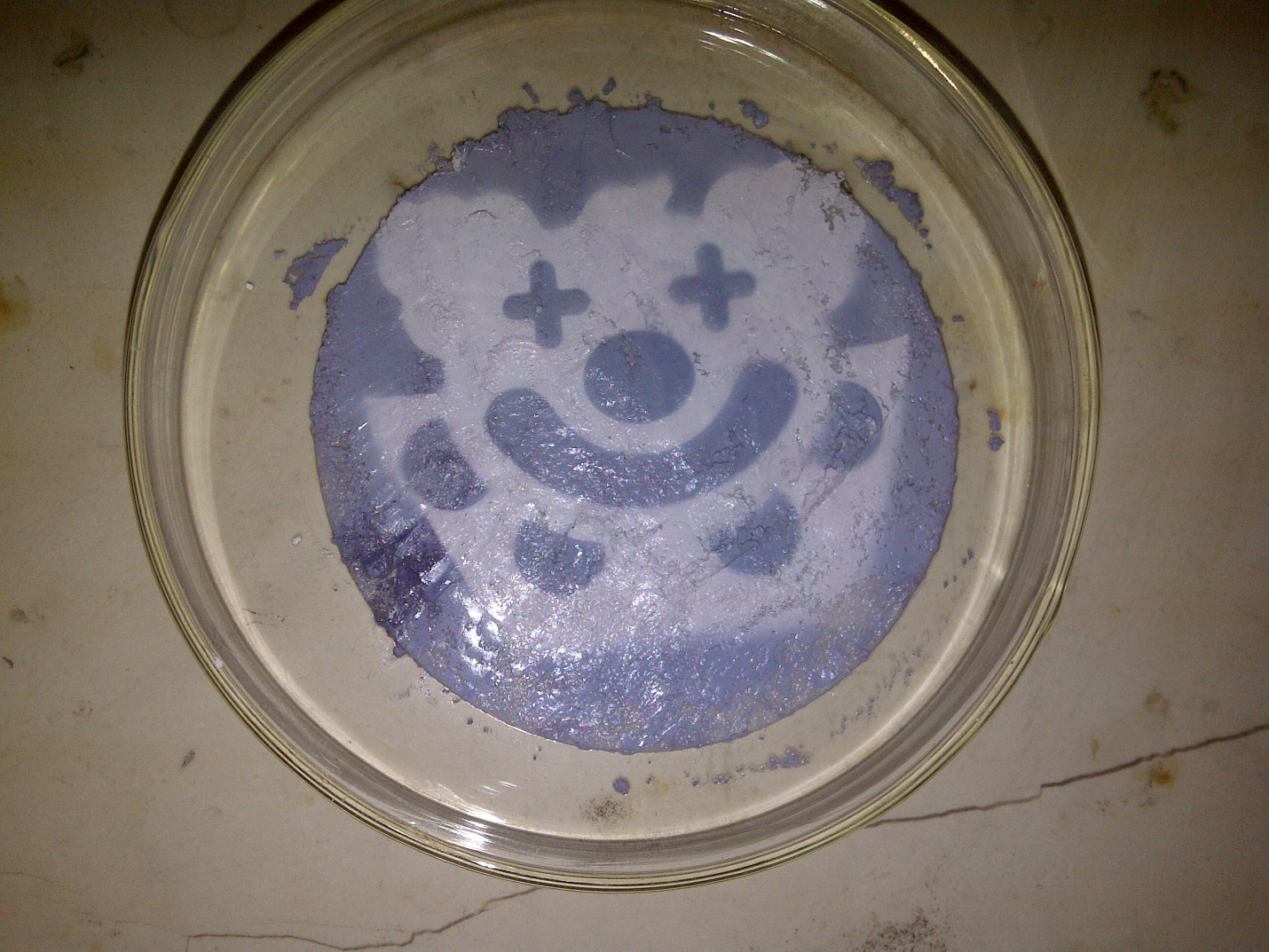 תמונת הליצן שנוצרה לאחרי חשיפה לאור משריפת סרט המגנזיום.הנחיות למורהחשוב לשים לב שאם משתמשים בשבלונה שעשויה ממתכת, יש אפשרות שתתרחש תגובה בין  AgNO3 שלא הגיב או הכלור שנוצר גם עם המתכת. מומלץ לבדוק בניסוי מקדים אם השבלונה מגיבה.כמות ה- AgCl שתיווצר בתגובה (כ- 0.8 גר') היא כמות מספיקה להכין שתי דוגמאות אחת להדגים באור ואחת להשאיר בחושך (בקרה)יש להסביר אך פועל משפך ביכנרבניסוי זה יש שינויים כימיים ופיזיקאליים ואפשר לשאול התלמידים בכל שלב איזה שינוי קורה.יש לדרוש מהתלמידים לרשום באופן מלא את תצפיות שלהם בכל שלב.יש לדרוש מהתלמידים להשוות בין תכונות המגנזיום לבין התחמוצת שלו.החומר כסף כלורי הוא חומר רגיש לאור ומשתנה צבעו מלבן לאפור אחרי חשיפה לקרני אור. התגובה היא מהירה יותר עם חשיפה לאור בעוצמה גבוהה כמו האור שנוצר משריפת המגנזיום בחלק של שאילת השאלות אחרי הניסוי אפשר שהתלמידים יתכננו ניסוי לבדוק איך עוצמת האור משפיעה על מהירות התגובה, או איך משפיע צבע האור על מהירות התגובה